Jueves01de OctubrePrimero de PrimariaMatemáticasLos elefantesAprendizaje esperado: Lee, escribe y ordena números naturales hasta 100.Énfasis: Completar una decena, dado un número menor que 10. (2/2)¿Qué vamos a aprender?Representarás con numeral la cantidad de objetos que completa la decena, a partir de un conjunto o de un número dado.¿Qué hacemos?Canta la canción de los elefantes, seguramente tu familia sabe la letra:Un elefante se columpiaba sobre la tela de una araña como veía que resistía fueron a llamar a otro elefante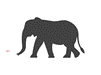 Dos elefantes se columpiaban sobre la tela de una araña como veía que resistía fueron a llamar a otro elefanteTres elefantes se columpiaban sobre la tela de una araña como veía que resistía fueron a llamar a otro elefanteCuatro elefantes se columpiaban sobre la tela de una araña como veía que resistía fueron a llamar a otro elefanteCinco elefantes se columpiaban sobre la tela de una araña como veía que resistía fueron a llamar a otro elefanteSeis elefantes se columpiaban sobre la tela de una araña como veía que resistía fueron a llamar a otro elefanteSiete elefantes se columpiaban sobre la tela de una araña como veía que resistía fueron a llamar a otro elefanteOcho elefantes se columpiaban sobre la tela de una araña como veía que resistía fueron a llamar a otro elefanteNueve elefantes se columpiaban sobre la tela de una araña como veía que resistía fueron a llamar a otro elefanteDiez elefantes se columpiaban sobre la tela de una araña como veía que resistía fueron a llamar a otro elefanteCuenta los siguientes elefantes y piensa cuantos elefantes faltan para llegar a 10, y también se llama una decena: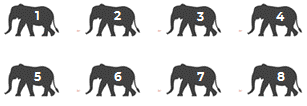 Después del 8 sigue 9 y 10, por lo tanto, faltan 2 elefantes para llegar a 10Realiza la siguiente actividad, apoyándote en el ejemplo anterior, solamente que es un poco más complicado que el anterior, ya que los elefantes no están en orden: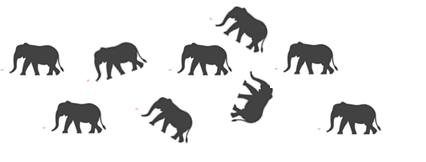  ¿Cuántos elefantes faltan para tener 10, o una decena en la telaraña?Realiza la siguiente actividad, observa las siguientes tarjetas y en tu cuaderno escribe el número de puntos que faltan para llegar a 10: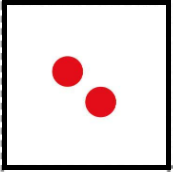 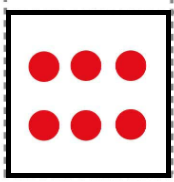 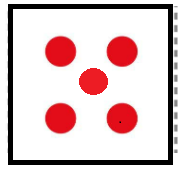 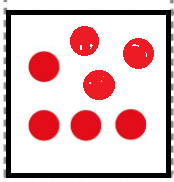 Dibuja en tu cuaderno un cuadrado y adentro escribe el número que se necesita para juntar 10.Cuando hayas terminado, verificarás tus respuestas, si tu respuesta es correcta, dibuja una carita sonriente a un lado, las respuestas son las siguientes:8453Escribe en tu cuaderno las parejas de números que juntos te dan 10, o una decena, observa los siguientes ejemplos:1 y 92 y 83 y 74 y 65 y 5Existen otras parejas de números, intenta descubrir cuales son.El Reto de HoyJuega a la tómbola. Solo necesitas hacer papelitos del 1 al 10 y guardarlos en una bolsita de plástico; después, pídele a algún familiar o amigo que saque un papelito y que te enseñe el número y tú le dirás cuánto falta para llegar a 10, o una decena. Pueden jugar varias rondas y cambiar los turnos.En la sesión de mañana, por fin utilizarás tu Tangram, así que aún tienes tiempo para prepararlo, tu cuaderno y tu libro¡Buen trabajo!Gracias por tu esfuerzo.Para saber másLecturas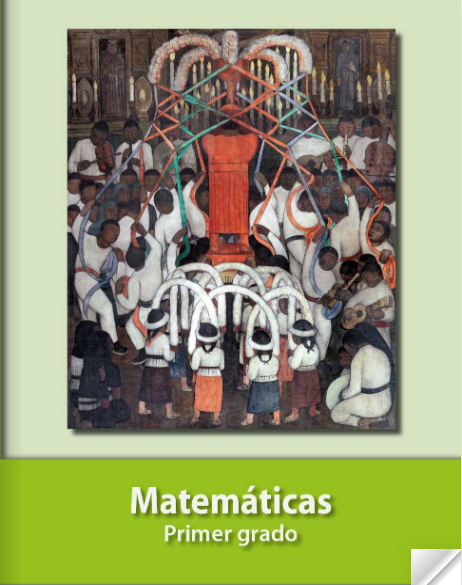 https://libros.conaliteg.gob.mx/20/P1MAA.htm